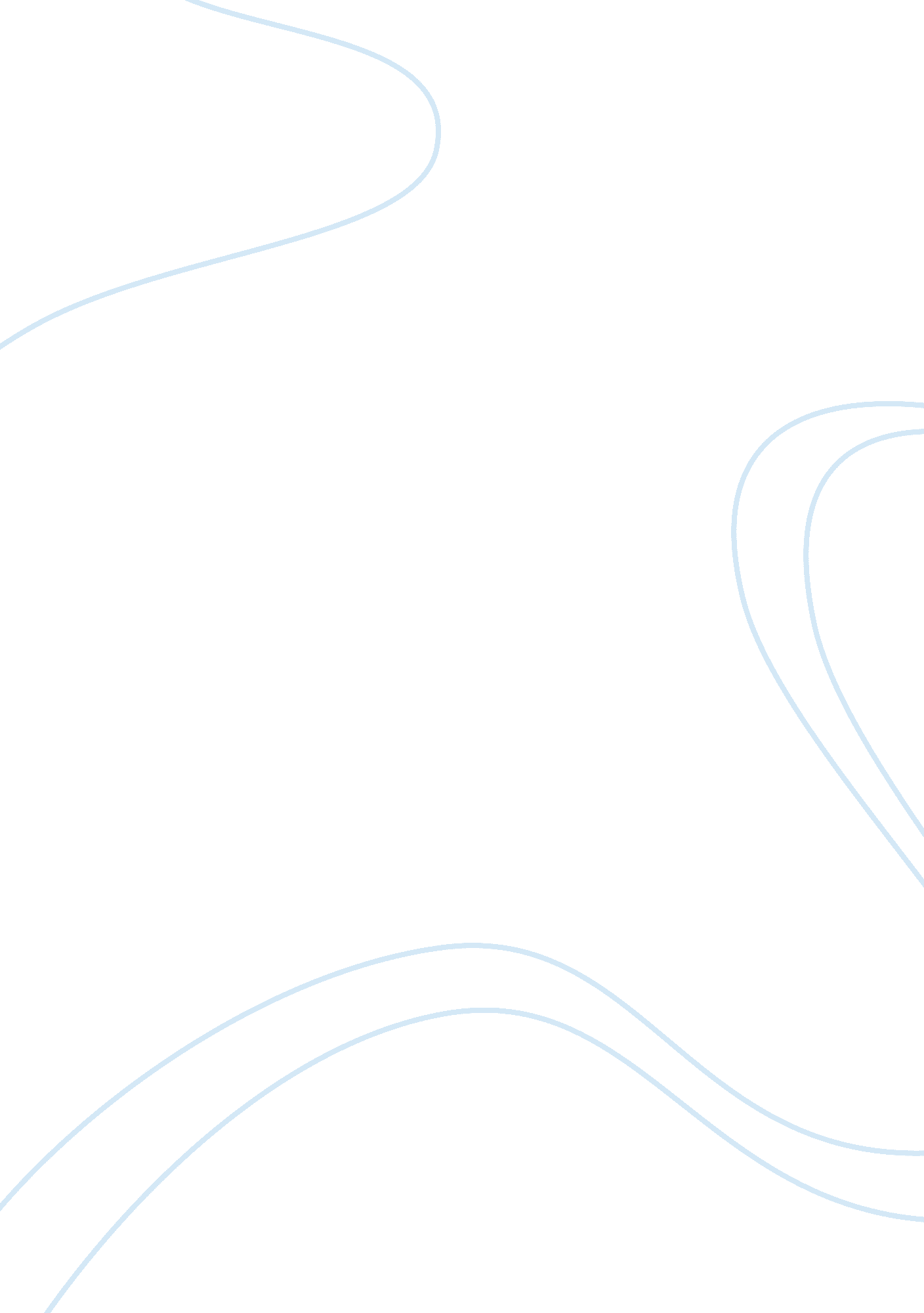 Essays parkDesign, Architecture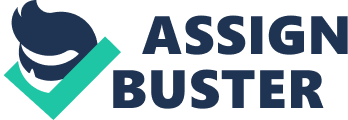 ContextualDesign Task 1: Essay  Graphic Design(Different forms of texts)Since the beginning of time, man has alwaysfound ways to leave messages behind in forms of texts or images and sometimes amixture of both. Beginning form the Pre-historic period, Cavemen used to tell stories and leave messages on walls using pictures ofpeople in forms of what is today known as stickmen. There are other multiplepre-historic cave painting showing different stories.(This cave drawing was found in the ChauvetCaves in France. Considered to be one of the oldest since is ages back to30, 000 BC. The design shows a horde or pack of Lions hunting what is assumed tobe mammoths)Skipping ahead to ancient Egypt, which isconsidered to be the first greatest Civilizations to exist, it had shown anabundance in multiple different fields of Design. From architecture to evenBurial chambers. But what sets them apart from their descendants is their formof language that consists mainly of pictures and designs of different thingsincluding insects, animals and human body parts.(‘ Stele ofMinnakht, chief of the scribes during the reign of Ay’)Hieroglyphs was a sophisticated form oflanguage which was and is still considered an unchangeable system as it wasadapted and complicated for over 4000 years.  Lastly, going to the 3rd century, we see asystem that has gained a somewhat strange interest in today’s modern society. Futhark, which today is known as the Runic Alphabet is a writing system that has anuncertain origin. It was mainly used by the Germanic people of northern Europe, Scandinavia, Iceland and even Britain for a time. Unlike the EgyptianHieroglyphs, Futhark has always been seen to have a mystical property which ismainly because of its people. (A Large piece of stone inscribed withYounger Futhark, Located in Norway)The language was split in 2. Elder futharkwhich was developed around 150 to 800 AD and Younger futhark witch wasdeveloped later on and dubbed as the ‘ Alphabet of the Norsemen’. 